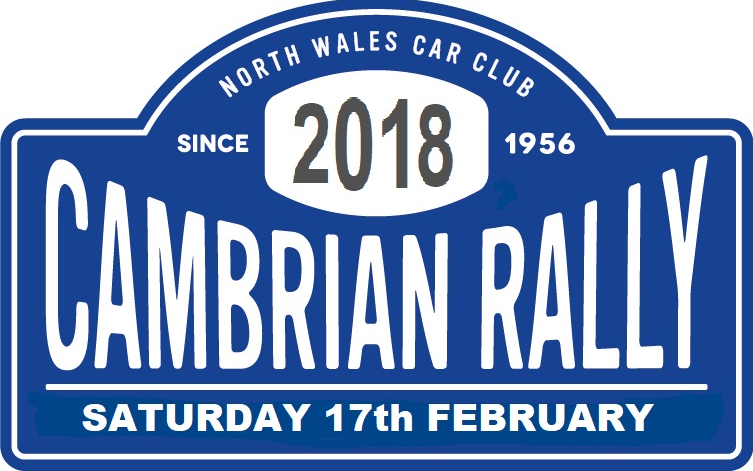 REGULATIONSWelcome to the 2018 and 63rd Cambrian Rally organised by the North Wales Car Club.  We believe our event to be the longest-running annual organised rally in the UK – every year since 1956 without a break!  This is a record we are proud of and eager to maintain!  We are privileged to have the continued support of Conwy Borough Council who are keen supporters of motorsport within the Conwy area, and also Llandudno Town Council.This year’s route offers a change in format from previous years with the event moving to use stages closer to Llandudno and retaining a route completely within the Conwy County.  The event will be centred around Betws-y-Coed where refuel will be located.  The event offers some 45 miles of challenging stages along with central service area at Surf Snowdonia.This year we are offering a very compact route with road mileage under 125 miles, but still maintaining 45 miles of stages, this enables us to finish the first car in Llandudno at 1530 hours.  This major change we hope will attract more competitors due to the quality of the stages offered and assist competitors with their on-event budget by reducing some costs.The new service venue at Surf Snowdonia offers excellent facilities for the support teams – food, toilets, etc. to make life more comfortable for your service crews!Secure overnight parking will once again be available for your competition car and small support vehicles in the Victoria Centre Car Park, for a small fee of £10.  The organisers are able to offer an entry fee of £595 and for BTRDA Rally First Competitors, a special entry fee of £545.  Rally HQ will once again be at the St Georges Hotel, Llandudno.Many marshals will be required for our event so if you are not entering then please consider coming to help, and please encourage friends and fellow club-members to run what, we promise, will be a suitable challenge for the competitors.For those competitors wishing to enter from Ireland we have arranged a discounted fee on the ferry service to Holyhead with Stenaline … book through www.stenaline.co.uk and enter CAMBRIAN in the Discount Code box.We look forward to welcoming you to the 2018 Cambrian Rally.The OrganisersCAMBRIAN RALLY – PREVIOUS WINNERS1956	J Elwyn Edwards/Trevor Williams	Austin-Healey1957	J Elwyn Edwards/Mike Hinde	Austin-Healey1958	Geoff Flint/Geoff Kendall-Jackson 	Jowett1959	Tony Gorst/Mike Roberts 	Triumph TR21960	Geoff Flint/Geoff Kendall-Jackson 	Volkswagen Beetle1961	D R Ledgard/J Williams 	Ford Anglia1962	M Esmor Thomas/Trevor Williams 	Volkswagen Beetle1963	Reg E Galpin/Randal W Morgan	Mini Cooper S1964	P S Shepherd/Keith Leckie	Ford Anglia1965	Claude Twigdon/L Chilvers	Morris Mini Cooper S1966	Cancelled days before the event	Permit not issued by RAC1967	Roy Johnson/Barry Hughes	Morris Mini Cooper S1968	Colin Malkin/John Brown	 Hillman Imp1969	Frank Pierson/Colin Francis	Ford Lotus-Cortina1970	Roland Young/Dave Cowell	 Ford Escort TC1971	Roland Young/David Taylor	 Ford Lotus-Cortina1972	Peter Hughes/Gareth Thomas 	Ford Escort Mexico1973	Evan Roberts/Eurwyn Griffiths	 Ford Escort TC1974	Ron Beswick/Stuart Preacher	 Hillman Imp PI1975	Mike Pattison/David Taylor	 Ford Escort RS20001976	Mike Pattison/David Taylor	 Ford Escort RS20001977	Roger Chilman/Philip Griffiths	 Ford Escort RS20001978	Frank Pierson/Ednyfed Morgan	 Ford Escort RS18001979	Cancelled on the morning of the event	 Lots and lots of Snow!1980	David Grainger/Lyn Jenkins 	Ford Escort RS18001981	Nigel Worswick/Peter Kenyon	 Ford Escort RS20001982	Nigel Worswick/Peter Kenyon 	Ford Escort RS20001983	Nigel Worswick/Peter Kenyon	 Ford Escort RS20001984	Roger Chilman/Bryan Thomas 	Ford Escort RS18001985	John Roberts/Kelvyn Evans	 Ford Escort RS20001986	Steve Bannister/Dave Oldfield 	Ford Escort RS20001987	Steve Whiteford/Dave Adams	 MG Metro 6R41988	Dave Metcalf/Mike Broad	 Vauxhall Astra GTE1989	Simon Paton/Judith Flavell	 Ford Escort BDG1990	Stew Robertson/Lawrence Clark	 MG Metro 6R41991	Richie Holfield/Ednyfed Morgan	 MG Metro 6R41992	Jon Joannides/Adrian Farrell 	Ford Sapphire RS Cosworth1993	John Roberts/Mark Lewis	 Ford Sierra Cosworth1994	John Roberts/Mark Lewis	 Ford Sierra Cosworth1995	John Roberts/Mark Lewis 	Ford Sierra Cosworth1996	Nigel Worswick/Clive Molyneux 	Ford Sapphire Cosworth1997	John Roberts/Mark Lewis 	Ford Sierra Cosworth1998	Glyn Jones/Huw Lewis	 Subaru Impreza1999	Gary Smith/Phil Clarke	 Ford Escort Cosworth2000	Peter Littler/Andy Marchbank 	Ford Escort Cosworth2001	Peter Littler/Andy Marchbank	 Hyundai Accent WRC2002	Mikko Hirvonen/Mikka Attilla (SF)	 Subaru Impreza WRC2003	Paul Bird/Larry Carter	 Hyundai Accent WRC2004	John Perrott/Graham Hopewell	 Mitsubishi Lancer Evo VI2005	Andy Burton/John H Roberts	 Peugeot Cosworth2006	Andreas Mikkelsen/Ola Floene (N) 	Ford Focus WRC2007	Andy Burton/John H Roberts	 Peugeot Cosworth2008	Hugh Hunter/Andy Marchbank	Ford Focus WRC2009	Mads Østberg/Jonas Andersson (N)	Subaru Impreza WRC2010	Steve Perez/Paul Spooner 	Ford Focus WRC2011	Shaun Gardener/Ben Innes	Mitsubishi Lancer Evo 5.92012 	Luke Francis/John H Roberts	Mitsubishi Lancer Evo IX2013	Euan Thorburn/Paul Beaton	Ford Focus WRC2014	Dave Weston/Kirsty Riddick	Subaru Impreza WRC2015	David Bogie/Kevin Rae	Ford Fiesta R52016	Luke Francis/John H Roberts	Mitsubishi Lancer Evo IX2017	Abandoned during first stage	Due to severe weather conditionsCAMBRIAN RALLY 2018ANNOUNCEMENTThe North Wales Car Club Ltd (the ‘organisers’) will organise and promote a National B permit Special Stage Rally on Saturday 17th February 2018, starting and finishing in Llandudno, North Wales. The event will be known as the Cambrian Rally 2018. JURISDICTIONThe event will be held under:The 2018 General Regulations of the Motor Sport Association (the ‘MSA’), incorporating the provisions of the International Sporting Code of the FIA.These Supplementary Regulations (the ‘SRs’).Regulations issued by the various championships and series of which this event forms part of.Any written instructions that the organisers may issue for the event.AUTHORISATION AND PERMIT NUMBERSMSA Permit Number 103761MSA Event reference TBADoe Authorisation Number TBA BTRDA Rally Series (2018/018) incorporatingBTRDA® Gold Star Rally ChampionshipBTRDA® Silver Star Rally ChampionshipBTRDA 1400 ChampionshipBTRDA Rally First ChampionshipBTRDA Production CupBTRDA Historic CupBTRDA Fiesta ST TrophyBTRDA Rallye R2 CupBTRDA Allrounders ChampionshipPirelli MSA Welsh Forest Rally Championship (2018/XXXX)FMP Rally Challenge (12/2018)ANWCC Forest Rally Championship (XX/2018)ANWCC Ladies Rally Championship (XX/2018)ANWCC Allrounders Championship (XX/2018)Glynne Edwards Memorial Championship (XX/2018)4.	ELIGIBILITYThe event is open to all fully elected members of the organising club, members of clubs affiliated to the Welsh Association of Motor Clubs and/or the Association of North-Western Car Clubs, members of BTRDA Ltd and registered contenders of any of the championships for which the event qualifies (see section 3 above).The organisers have applied for National Events with Authorised Foreign Participation (NEAFP) to permit the participation of licence-holders from other ASNs.  Such competitors are not permitted to score points in the classification of the championships which the event is a qualifying round.All competitors must hold a valid MSA Competition Licence of National B status or above (Drivers must hold a Stage Rally licence, Co-Drivers may compete under a non-race National B licence). Licences, club membership and championship registration cards (as appropriate) must be produced at signing-on for inspection.NOTE: Drivers can no longer apply for, or renew, Competition Licences on the day. Navigators may apply for a non-race National B licence by completing an application form and paying the appropriate fee (cheques payable to MSA UK) 5.	OFFICIALSNo telephone calls after 2100hrs please. MSA Steward 	TBAMSA Safety Delegate	TBAClub Stewards 	 Phil Barley & Esmor JonesClerk-of-the-Course 	Alyn Edwards (07828 024443)alynedwards@gmail.comDeputy Clerk-of-the-Course	Wenna Roberts (07887 803387)wenna_roberts@yahoo.co.ukAssistant Clerk-of-the-Course	Vicky Allen (07887891208)	Calvin CooledgeSecretary of the Meeting	Pete Holland (07757 203486)	Hillcrest, Tan-y-Fron, Deganwy, LL31 9YN – secretary@cambrianrally.co.ukEvent Safety Officer	Tony Jackson (07721 748058)Assistant Safety Officer	Matthew JacksonChief Communications Officer	Bill Wilmer (07973 830705)Spectator Safety Officers	Jon Gostage & Dave J JonesChief Marshal	Keith Pulling (01492 878622 or 07771 923247)k.pulling@outlook.comDeputy Chief Marshal	Paul ‘Smiley’ Jones (07714 712046)pjsmiley@yahoo.co.ukAssistant Chief Marshals	Neil Coulson & Chris Phillips & Paul CyplesEntries Secretary	Claire Farrant3 Upchurch Close, Liverpool, L8 4YP … minime.ct@hotmail.co.ukCompetitor Liaison Officers	Andrew KellittEvent Treasurer	Dave V Thomas (07788 995345)entries@cambrianrally.co.ukEquipment Officers	Neil Coulson & Paul ‘Smiley’ JonesEvent Support	Graham Prescott, Brian Lee & David MitchellCommunity Co-Ordinators	Simon Cotton (Llandudno)		Emyr Hall (Clocaenog)Ronnie Roberts (Gwydir)Vicky Allen (Penmachno)Start & Finish Co-Ordinators	James Lucas, Peter Lucas & Ray KelmanChief Medical Officer	Dr Alaric HicksPress & Media	Judith PhillipsChief MSA Scrutineer 	Ronnie RobertsMSA Scrutineers 	Gary Miles & Howard CorballyChief Timekeeper	Lloyd WalkerEnvironmental Scrutineer 	 Ian WilliamsBTRDA® Scrutineers	Geoff DoeDSO & MSA Rally Liaison Officer	John DaviesJudge of Fact	Wayne Allen, Wynne Foulds & Dai EdwardsSafeguarding Officer	Vicky Allen & Dave J JonesCar Park Manager	Roger Evans (07951 336812)St John Ambulance Co-Ordinator	Clare ForresterProgramme Sales Manager	Brian LeeEvent Photographer	Chris Huish (Rally Sport Media)Commentator	Bob MilloyStage Catering	Ray KelmanResults	Tynemouth Computer ServicesResults Co-Ordinator	Paul CrossleyEVENT PROGRAMMEMonday 1ST January - Publication of regulations – Entries open.Tuesday 6th February – Mid-day (1200 horus) Entries close at standard rate for seeding and inclusion in event programme.  Entries received after 6th February will not be seeded or included in the programme, will carry “high” numbers but start in an appropriate seeded position, and may be subject to an additional £30 entry fee.Tuesday 6th February – cheques banked.Sunday 11th  February - Electronic copies of Final Instructions, Entry List and Road Books will be available in the competitor’s area of the website.Monday 12th February - Final Instructions, Entry List will be posted to those who have requested them by post. Tuesday 13th February – Final closure of entries.  No later entries will be accepted. (MSA GR D20.1)FRIDAY 16TH FEBRUARY 	1300 hrs – Trailer Park opens – venue will be notified in Final Instructions.1400 hrs – Noise at Builder Street and Scrutineering at the Victoria Centre open.Secure overnight parking is available at Scrutineering for a cost of £10 per car payable at Scrutineering.1400hrs – Rally HQ at The St George Hotel opens.2000hrs – Scrutineering and Noise close.2015hrs – Documentation closes.2100hrs – Start times posted at Rally HQ, and will be supplied by text to competitors who have provided text number details.SATURDAY 17th FEBRUARY0700hrs – Rally HQ at the St George Hotel opens, amended start times published at Rally HQ and at start ramp, and will also be available by telephone – text message sent to number provided by competitor.08.01hrs – Rally starts at MC1 in Llandudno.15.30hrs – First car expected at finish in Llandudno19.30hrs – (Subject to events on the day) Provisional Results.20.30hrs – Awards presentation at the St Georges Hotel.	7.	CLASSES1400 & Rally First ClassesRF1.4	BTRDA® Rally First Cars up to and including 1400ccRF1.6	BTRDA® Rally First cars over 1400cc up to and including 1600ccRF2.0	BTRDA® Rally First cars over 1600cc up to and including 2000cc	1400C	Cars up to 1400cc with (a) 8 valve engines; (b) engines with more than 8 valves that retain the standard fuel and inlet manifold systems; (c) engines up to 1000cc not eligible for the BTRDA RF1.4 class; (d) current and former FIA Group N1 cars. Remote reservoir suspension systems are not permitted unless fitted as standard or homologated.  1400S	All other cars up to and including 1400cc. Historic ClassesHistoric Category 1, 2, 3 and 4 rally cars that comply with R49 of the 2018 MSA YearbookH1/2	All Historic Category 1 and 2 cars, and Category 3 cars with single cam enginesH3	Historic Category 3 cars with multi-cam engines over 1600cc, plus all Category 4a cars and Category 4b cars up to 1600ccH4	Historic Category 4b cars over 1600cc which comply with R49.1.5Open ClassesN3*	Current and former FIA Group N cars over 1400cc up to and including 2000ccNR4*	Current and former FIA Group N cars over 2000cc* FIA homologated and formerly homologated cars complying with their homologation papers.  * Valid homologation papers will be required and available for inspection by officials at any time, and must be carried in the competing car at all times.B10/R2	Over 1400cc up to and including 1600cc, including all FIA R2B cars.B11	Over 1600cc up to and including 2000ccB12	Over 2000cc two wheel drive, including all FIA R3T cars.B13	Over 2000cc four wheel drive cars that do not qualify for Class N4 or B14, and FIA R4 carsB14	Current and former World Rally cars with a sequential gearbox, plus current and former S2000 and R5 cars and any derivatives therefrom.All vehicles must comply with current MSA Safety and Technical Regulations for Special Stage Rallies and where appropriate with FIA Technical Regulations.Competitors may only enter one class.All forced induction engines (except diesel engines) are subject to an additional capacity co-efficient of 1.7 to 1, except when FIA Appendix J, Art 260 applies. (J5.4.1)Particular notice should be made of the legal requirements for registration number plates – these will be checked at Scrutineering and any non compliant cars will be turned away.8.	MODIFICATIONS TO GR’S AND PENALTIESAll GR’s of the MSA apply as written except for the following which are modified. GR numbers quoted refer to the 2018 MSA Year Book.D20.1 – See ASR’s 6 and 9.R6.1.4 – Competition numbers to be in accordance with R6.1.3(b) and will be supplied by the organizers.R24.12 & R25.9 – Route notes purchased from Patterson Pacenotes are the only additional notes permitted for this event.  (See also ASR 17)R25.7.2 – see ASR 18R31.2.5 - Maximum permitted lateness (in excess of Target Time) between two adjacent Main Controls in excess of the permitted maximum of 15 minutes – RetirementR32.2 - Penalties as written except:Not completing or missing a stage – 15 minutes plus stage maximum per stage.(aa) Not complying with a reasonable instruction by an official, provided warning is given that a penalty will be applied – 5 minutes penalty.  This penalty will also apply if any member of a Service Crew or Management Crew fails to follow an instruction of an Official of the event and will result in their Competitive Crew being penalised … this includes the use of a vehicle not complying with SR15 or GR R38.3. (bb) Second offence under R32.2 (b) (c) (d) (e) (k) (l) or (m) – Exclusion(cc) Repeated misbehavior of Service Crew and/or management personnel – Exclusion from results of related competing crew.(ee) Misuse of SOS and/or OK boards – Exclusion (please refer to R25.4.9)(ff) Unauthorised testing or practising … Exclusion (GR R26.7)(gg) Causing an obstruction … Exclusion (GR R24.6) R40.1.7 – Designated rejoin point will be the Regroup Control MC2 In.9.	ENTRIES D13.1.1(c): Parents or guardians of competitors under 18 years of age MUST be present at signing-on to sign the entry form, with proof of identity, witnessed by signing-on staff. (H7 and R5.3). Drivers under 18 must be co-driven by a competitor aged 18 or over.The entry list opens upon publication of these Supplementary Regulations and closes at the “standard” rate at Mid-day (1200 hours) on Tuesday 6th February, 2018. (GR H30.1).  Entries received after 6th February, up to the final closing date of 13th February, will be accepted at additional fee (£30) but will not be seeded or included in the programme.  Such entries will start in the appropriate seeding position although carry “high” numbers.  Final closing date for entries is 13th February 2018 (GR D20.1).  The organisers reserve the right to refuse any entry (MSA GR H30.1.3(b)).The entry fee will be:£545 for competitors entering in classes RF1.4, RF1.6 & RF2.0.  To be eligible for the reduced entry fee in these classes, entrants must be a registered BTRDA Championship competitor, all non BTRDA entrants entry fee is £595.£595 for “standard” competitors.After 6th February and up to the final closing date of 13th February the entry fee is increased by £30 – see above and ASR 6.Entries will be accepted strictly on a first-come, first-served basis (GR H30.1.3(d)).Cheques will not be banked until the “standard fee” closing date.  Entries cancelled before the closing date will be refunded in full.  Entries cancelled after the “standard” closing date will be refunded, less administration fees incurred at the organisers’ discretion.  Refunds will be made by bank transfer to the cheque account that has cleared, details will be requested of the payee.Note that entries, if accepted, may be subject to a surcharge – which must be paid before starting the event.The maximum number of starters for the event is 180, the minimum is 100. Should the minimum not be reached, by the closing date for “standard” entries, the organisers reserve the right to cancel the event (GR H30.1.3(f)), amalgamate classes (GR H30.1.3(g)), or reduce competitive forestry mileage.Only entries completed in full on an official entry form and accompanied by the appropriate fee will be accepted. Entries will not be accepted by telephone. However, electronic entries will be acceptable in accordance with GR D12.2. Payment may be made by cash, cheque, BACS. Email or text messaging may be used for any other correspondence, including (wherever possible) acknowledgement of entries to the nominated person as indicated on the entry form.Secure overnight parking is available at the Victoria Centre (scrutineering location) subject to payment of fee of £10 – please pay on the night.Included in the entry fee is a Rally Service Vehicle route instruction book and ‘Service’ plate. The competitor pack includes a Tulip Road Book with Stage Maps (this is not the Pine Lodge Maps’ competitors map book which may be ordered direct from Pine Lodge Maps – see advert). Changes to crew members or the car entered that are made after submitting an entry must be notified in writing (e-mail to be sent to the Entries Secretary at entries@cambrianrally.co.uk). (MSA GR D25.1.12)Any cancellations/withdrawals must be made in writing (email and text message accepted) and will be acknowledged. Refunds will be made as soon as practical after the event.Team entries (3 cars, not more than one to be 4WD, at least one to be 1400cc) will be accepted at signing-on for an entry fee of £15 per team. Crews may be members of more than one team.INSURANCECompetitors must have Insurance in place which provides Third Party Liability cover that complies with the Road Traffic Act (RTA). This can be an extension to the existing motor policy for the car or purchased via the event organiszers, through REIS.If a competitor uses an extension to an existing policy, they will be required to sign a declaration confirming that the cover complies with the requirements of the Road Traffic Act. Any responsibility for a fraudulent or misleading declaration about existing cover lies with the competitor.If a competitor wishes to purchase cover via the organisers then they can do so prior to the event providing they comply with the following conditions:[1] Age 19 years of age or over.[2] Has held a full licence for a minimum of 6 months.[3] Has no more than 6 points on their licence.[4] Has had no more than 1 fault claim in the last 3 years.Anyone aged less than 19 years old will also be accepted at the same price should their co-driver be a more senior member of their family or over 25 years of age.Any competitor who falls outside these parameters, may be offered cover at the standard price (or at a higher price) depending on the circumstances. These competitors must ask the event organisers to obtain agreement from REIS prior to the event.The Event Organiser’s RTA scheme is provided by REIS and underwritten by Chaucer Insurance.The basic rate for the event (before any loadings) is £20, and can be paid at signing-on.Important Note: For those competitors who transport their vehicle to and from events, there is a legal requirement to have RTA Insurance cover for your vehicle in addition to the REIS cover. Most event Insurance Cover notes do NOT come into effect until an hour before the first car is due to leave the start of the event, which for this event will be 0700 hours (1st car leaves at 0801) on Saturday 17th February 2018. As you would be required to present your car to a Noise Test and then to Scrutineering you may be required to drive on a public highway, before the Insurance is valid, the REIS Insurance will NOT cover you.Should you retire or become excluded from the event you could find yourself without adequate insurance in this scenario, as once out of the event, again the Insurance cover provided by REIS would not cover you because you would no longer be a competitor on the event. Make sure you are properly insured before you leave home.If you have a REIS letter that has a loading then you must also complete the Declaration Form, available from the organisers.No Insurance = No StartIn the event of a claim having to be made for damage caused to third party property by a Competitor, the Organisers and Promoters of the event reserve the right to pass on the insurance excess under the MSA Master Policy (currently £350) to the competitor(s) involved.11.	ACCOMMODATIONA list of many hotels, boarding and guest houses in the area to suit all can be obtained from the Tourist Board ‘www.visitllandudno.org.uk’ or by contacting Llandudno Tourist Information Centre on 01492 876413, fax 01492 872722 or email llandudnotic@conwy.gov.ukAccommodation is also available in towns and villages in the Conwy Valley – www.visitbetwsycoed.co.ukRally HQ will be at the St George’s Hotel, Llandudno where special rate can be obtained by mentioning Cambrian Rally when booking.12.	FINAL INSTRUCTIONS (RALLY GUIDE 2)Final instructions (Rally Guide 2) that have the same force as these SR’s will be sent by post only to those competitors who have requested this method on the entry form.  Information will be posted on the website on Sunday 11th February 2018 in electronic format within the competitors area of the website. To access the information, each competitor will be given a password, sent to the e-mail addresses supplied on the entry form.  For entries received after the seeding closing date information will NOT be posted by Royal Mail.The seeded entry Llist will also be posted on our website on Sunday 11th February 2018.  The unseeded list will be regularly updated prior to the seeded list being published.  Persistent harassment of officials by crew or team members about seeding may incur a five (5) minute penalty and a report to the Stewards and MSA.Hard copies of the Road Book, Service Information and Management Pack (if ordered) will be issued in the Competitors’ Pack issued on completion of signing-on.All other or further written instructions bearing the signature of either the Clerk-of-the-Course, Deputy Clerk-of-the-Course, Secretary of the Meeting or Safety Officer will be deemed to be official instructions and will have the same force as these SR’s. 13.	VEHICLE NUMBERINGCompetitors are required to ensure that identification plates, and event sponsors decals, are kept as legibly clean as possible during the event. Numbers will be in accordance with R6.1.4 and R6.1.3(b) supplied by the organisers. All number plates and registration plates must be legible when on the public highway. Registration plates must comply with the Law (MSA regulation R46.1.4).14.	SCRUTINEERING AND RALLY HQNoise-testing (venue to be published in Final Instructions) and scrutineering (Victoria Centre Car Park) will be held on Friday 16th February 2018, from 14.00 hours to 20.00 hours.  Signing-on closes at 20.15 hours. Competitors are requested to indicate on their entry forms their preferred time for reporting to scrutineering. A time schedule will be sent with the Final Instructions and competitors must make every effort to adhere to this to prevent congestion.Competitors should have signed-on by 2015 hours on Friday 16th February 2018. Any competitor having not presented their car for scrutineering, or notified the organisers of any delay, by this time may have their place allocated to a reserve entry.Limited facility for scrutineering and signing-on may be available, by prior arrangement, on Saturday 17th February, from 0700 hours to 0800 hours.  This will be in the Victoria Centre Car Park.NWCC membership renewals or new applications may be made with the entry and new cards will be issued at signing-on. Membership fee gives full membership to 31st October 2018.15. SERVICING[a] Service Vehicles (“S” plates)  – any light or medium-sized vehicle, including 4x4.  Competitors are advised that, due to limited space in Service Areas, the use of vehicles of a maximum size of 3.5 tonne only is permitted.  If a competitor intends using a Service Vehicle over 3.5 tonne they must contact the event organisers before the event.[b] Management Vehicles (“M” plates) – any saloon car or it’s estate equivalent, any car-derived van, certain MPV or 4x4 vehicles subject to approval by the organisers. Trailers are NOT permitted. Each Service and Management Vehicle must be registered (by including the information on the Process Card supplied at Noise Test) at signing-on giving its make, model and registration number, together with the name of the Driver, before a Service or Management Plate will be issued.“S” and “M” plates must be CLEARLY displayed on the front of the vehicle at all times.  The use of a Service or Management Plate on any vehicle not registered is an offence for which the penalty of EXCLUSION may apply.Only members of the crew’s Management or Service team, in a vehicle bearing the “M” or “S” plate, may work on the competitors vehicle, in areas in the Road Book. 16.	ORDER OF STARTINGThe order of starting will be at the organisers discretion, based on R24.1.4.  The organisers reserve the right to re-seed any change of car, driver and/or class.17.	ROUTEThe total route will be approximately 150 miles in length, including 7 (seven) special stages totaling approximately 45 miles on private property. Such sections will be timed to an accuracy of less than one minute under the supervision of a MSA approved Timekeeper.The route will use OS 1:50000 Landranger maps, sheets 115 & 116 latest editions. Equivalent 1:25000 maps will be allowed ~ Explorer Outdoor Leisure maps 17 & 18. Subjective route notes as supplied by Paterson Pacenotes are authorised for this event. No other route notes are authorised (penalties per MSA GCR R25.9). The onus is on the competitor to order and pay for their own route notes from the supplier in good time before the rally, to be posted directly to the competitor. For contact details see separate advertisement within these regulations. The organisers accept no liability for any errors or omissions in the route notes or maps supplied.Competitors will be supplied with all route information when they have completed the signing on procedure. Basic Stage Maps will be included in the road book.Pine Lodge competitors Map Books containing route information can be ordered direct from PINELODGE MAPS.One Service Vehicle Pack per competing car is included in the entry fee and will be distributed at Signing-On upon receipt of a completed Service Vehicle registration form (the registration will form part of the Process Card handed out on completion of the Noise Test – please ensure that you have the details available to complete the information prior to arrival at Signing-On).Management Packs may be ordered at the time of entering or up until Saturday 4th February – price £25.18. CONTROLS AND TIMINGThe event will run on the Target Timing System (GR R31 to R32). At the Stage Starts control the marshal will instruct the competitor that he/she is next to start.The start will be signalled by traffic lights which will go from RED (15 seconds to go) through AMBER (5,4,3,2,1 seconds to go) finally to GREEN at the start time. In the event of equipment failure, the start procedure will revert to the manual system that is described in MSA GR R25.7 to R25.8.Service Areas will have an IN control and an OUT control – additional time will be included within the Target Time to enable crews to service their vehicles.There will be a Re-Group Control prior to the Service Area.  The section between IN and OUT controls of the Re-Group will be marked as a Road Section.Passage Controls will be indicated at certain points in the Road Book in order to collect Time Cards from competitors or for other purposes (e.g. results collection/distribution, noise check, scrutineering). No times will be recorded at these controls but a competitor failing to stop at a Passage Control will be deemed not to have visited the control and incur the relevant penalty per R32.2(a).19.	EMERGENCY AND SAFETY COVERAll Special Stages will have in attendance a Doctor and/or Rally Rescue Unit. Mandatory safety radio points will be marked in the Road Book along with medical cover for each stage, all stages over 9 miles long will have intermediate safety response vehicles.All stages will be attended by registered recovery vehicles.Yellow Flags (R24.4.5) will be used on all stages.  Competitors should make themselves fully conversant with MSA Regulation R25.1 to R25.9.5.St John Ambulance will be attending the Service Area and Spectator Viewing Areas.20.	REFUELLING	There will be no fuel available on sale in the main Service Area, and there will be no re-fuelling permitted within the Service Area.Vital Equipment will be supplying both 99 octane MSA specification fuel and Carless Dev 2 Hyperflo fuel.Fuel will be available from Vital Equipment prior to the start on the Friday at the Coach Park on Mostyn Broadway.There will be three Official Refuel Zones on the event and these will be located on the road sections after SS1, Service & SS6 at the Waterloo Hotel, Betws-y-Coed.Competitors requiring FIA specification fuel or 99 octane MSA specification fuel should contact Vital Equipment and order beforehand. Time for the refueling will be incorporated into the road time for the Road Sections.   Refueling will only be allowed in the designated refuel zone areas (as per R38.1.7), or at fuel stations using pump fuel bought from that fuel station.  No re-fuelling using cans from Management and Service Vehicles.Fuel should be pre-ordered by contacting Vital Equipment on +44(0)1981 241169 Fax +44(0)1981 241169 email orders@vitalequipment.co.uk.The onus is on the competitor to order their fuel from one of the above suppliers before the rally, the Event organisers will not be involved in this process in any way.Refuelling of rally cars must at all times be in accordance with Health & Safety Guidelines. Competitors are reminded of all safety regulations, especially GR K9 – K10. The penalty for contravention will be exclusion.The following Health & Safety statement MUST be shown to all your personnel.“Every person participating in the Cambrian Rally, whether employed or voluntary shall take reasonable care for the safety of themselves and other persons, who may be affected by their actions or omissions during the operation of the event.”This is your responsibility and by completing the event entry form you are acknowledging this fact.ROUTE SCHEDULE21.	JUDGES OF FACTThe organisers will appoint Judges of Fact (GR G10) who will also adjudicate on infringements of these SR’s and R24.7. The organisers will appoint Driving Standards Observers to adjudicate on infringements of R24.8. A list of these Judges of Fact and DSO’s will be displayed on the official Notice Board at Rally HQ.In particular, driving standards and excessive noise will be monitored closely throughout the event and a report to the organisers of any offence may result in exclusion.All officials and Start Timekeepers will be empowered to judge whether or not a competitor has made a false start (R24.7).All named officials will be empowered to judge on any contravention of R24.7.22.	RESULTSInterim results will be available along the route.  Provisional results will be published as soon as possible after the event at Rally HQ. Results will also be available on the web, linked from www.cambrianrally.co.uk. Printed copies will be posted, within seven days, only to those who crews who request them on the entry form.23.	AWARDSAwards will be presented at the St George Hotel, Llandudno after the results become final.Named awards remain the property of the organisers and must be returned after 11 months or one month prior to the next Cambrian Rally, whichever is the sooner. Such awards must be signed for or returned immediately after presentation.Awards must be collected at the presentation, awards will not be forwarded on by the organisers.1st Overall Driver & Co-Driver	2 awards1st Overall 2WD Driver & Co-Driver	John “Bont” Memorial Trophy + 2 awards1st Overall 1400cc Driver & Co-Driver	2 awards1st Overall Historic Driver & Co-Driver	2 awards1st in each Class Driver & Co-Driver	2 awards2nd in each Class Driver & Co-Driver (subject to 6 class entries)*	2 awards3rd in each Class Driver & Co-Driver (subject to 10 class entries)*	2 awards1st Overall NWCC Driver	Albert Braid Trophy + award1st Overall NWCC Co-Driver	Andy Poppleton Memorial Award + award1st Overall ANWCC Championship crew	2 awards1st Overall WAMC Championship crew	2 awards1st Ladies crew	2 awards1st Mixed crew	2 awards1st Junior crew (both members must be under 25 years at date of event)	2 awards1st Senior crew (both members must be over 55 years at date of event)	2 awards1st Driver under-25	John Phillips Memorial Trophy + award1st Co-Driver under-25	Peter Lucas Trophy + award1st Driver resident in North Wales	Carl Poscha Memorial Trophy + award1st Team of 3 cars	6 awards* at the closing date for seeded entries.No competitor may win more than one award other than Club, Championship, Ladies, Mixed, Junior, NWCC Resident and Team awards.To qualify for the NWCC awards membership must be prior to 1st January 2018 and will be awarded from overall event classification. Driver and Co-Driver will be judged separately, so awards will not necessarily be presented to a crew.     Control     LocationRoad Mileage         Miles          KmsRoad Mileage         Miles          KmsStage MileageMiles        KmsStage MileageMiles        KmsNo Vital Fuels facilities Prior to StartNo Vital Fuels facilities Prior to Start29.7047.807.4511.99MC 1St Georges PlaceSS 1 arr25.3040.72SS 1Penmachno South 17.4511.99REFUELWaterloo, Betws-y-Coed[ 4.40 ][7.08]VITAL FUELS24.4032.1910.0516.17SS 2 arr5.508.85SS 2Llyn Elsi 5.458.77SS 3 arr5.208.37SS 3Crafnant 14.607.40Service In - TC 3a & Results outSurf Snowdonia5.208.37Service Out - TC 3bSurf SnowdoniaREFUELWaterloo, Betws-y-Coed[8.50][13.68]VITAL FUELS48.2063.8921.5534.68MC 2 - Re-group 'in' & Results outGlan-y-Gors Kart Centre19.5031.38MC 3 - Re-group 'out'Glan-y-Gors Kart CentreSS 4 arr6.9011.10SS 4Alwen7.0011.27SS 5 arr19.5031.38SS 5 Penmachno South 27.4511.99SS 6 arr0.300.48SS 6Penmachno North7.1011.43REFUELWaterloo, Betws-y-Coed[2.00][3.22]VITAL FUELS22.8033.474.557.32SS 7 arr6.5010.46SS 7 Llyn Elsi 24.557.32MC 4St Georges Place16.3026.23TOTALS125.10177.3543.6070.17